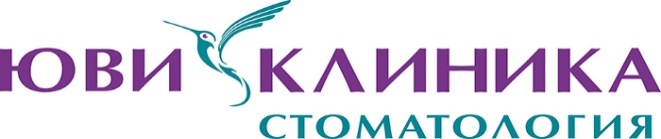 ВАКАНСИЯ Ассистент врача-стоматологаПермьТребуемый опыт работы: 1–3 годаПолная занятость, полный деньОбязанности:Дезинфекция, стерилизация медицинского инструментаПодготовка рабочего места к приёмуРабота в четыре рукиТребования:Ответственность, коммуникабельностьКомандная работаПунктуальностьУсловия:Оформление по ТК РФ, также рассматриваем студентов Стабильно работаем и развиваемсяУ нас дружный коллектив.Есть ординаторская - вы можете приносить с собой еду, разогревать еёПолная занятостьГрафик работы клиники с 8:30- 20:30, работа по сменам первая и втораяВозможность карьерного роста до старшей медицинской сестрыЗарплата почасоваяЗвонить по телефону 8 (902) 801-90-05 Директор клиники - Насибулин Владимир Александрович (выпускник ПБМК – 1999 г.)